NETAVIS Software GmbHProject EngineeringFragebogenVersion 2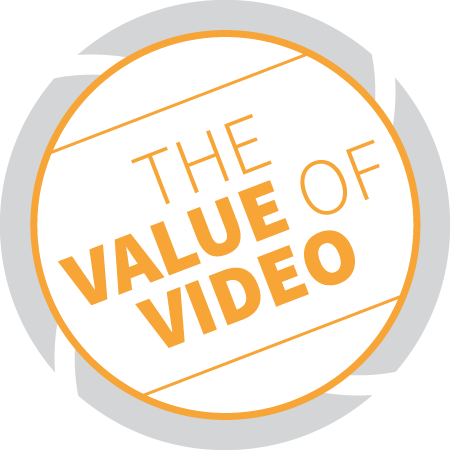 * Number Plate Recognition (Kennzeichen Erkennung)KontaktinformationenKontaktinformationenFirma:Projekt:Kontaktperson:E-Mail: Tel.-Nr.:Handy:Distributor (Firmenname):Kontaktperson:E-Mail:Tel.-Nr.:Systemintegrator (Firmenname):Kontaktperson:E-Mail:Tel.-Nr.:Allgemeine InformationenAllgemeine Informationen Observer Video Management System iCAT Video Analytics  sMart Data Warehouse Observer Video Management System iCAT Video Analytics  sMart Data WarehouseAufstellung:	 Single		 Distributed		Anzahl der Anlagen:Aufstellung:	 Single		 Distributed		Anzahl der Anlagen:Gesamte Anzahl der Kameras, I/O und Sensoren: IP-Kameras		Modell(e):					Stückzahl: Analog-Kameras / Encoder		Modell(e):					Stückzahl: Sensorenanzahl (sMart-DWH)	Modell(e):					Stückzahl: I/O		Modell(e):					Stückzahl: Andere		Modell(e): 					Stückzahl:Gesamte Anzahl der Kameras, I/O und Sensoren: IP-Kameras		Modell(e):					Stückzahl: Analog-Kameras / Encoder		Modell(e):					Stückzahl: Sensorenanzahl (sMart-DWH)	Modell(e):					Stückzahl: I/O		Modell(e):					Stückzahl: Andere		Modell(e): 					Stückzahl:Integration:    I/O    SNMP      SNAP    Active Directory      andere:Integration:    I/O    SNMP      SNAP    Active Directory      andere:Projekt Zusammenfassung:Projekt Zusammenfassung:Deadline:Deadline:Anforderungsparameter für Monitoring/Recording/AnalyticsUm eine genaue Kalkulation zu ermöglichen, füllen Sie bitte alle nötigen Feld aus.Bitte beachten Sie: Bei fehlenden Daten werden folgende Werte verwendet: Kein Monitoring, permanente Aufzeichnung mit 12fps/H.264/720p und Aufnahmedauer 1 Tag für ereignisbasierte Aufzeichnung: 50% pro 24h )Sollte es sich um ein Multi-Site Projekt handeln, füllen Sie bitte das Formular für jede Anlage getrennt aus.Anforderungsparameter für Monitoring/Recording/AnalyticsUm eine genaue Kalkulation zu ermöglichen, füllen Sie bitte alle nötigen Feld aus.Bitte beachten Sie: Bei fehlenden Daten werden folgende Werte verwendet: Kein Monitoring, permanente Aufzeichnung mit 12fps/H.264/720p und Aufnahmedauer 1 Tag für ereignisbasierte Aufzeichnung: 50% pro 24h )Sollte es sich um ein Multi-Site Projekt handeln, füllen Sie bitte das Formular für jede Anlage getrennt aus.Anforderungsparameter für Monitoring/Recording/AnalyticsUm eine genaue Kalkulation zu ermöglichen, füllen Sie bitte alle nötigen Feld aus.Bitte beachten Sie: Bei fehlenden Daten werden folgende Werte verwendet: Kein Monitoring, permanente Aufzeichnung mit 12fps/H.264/720p und Aufnahmedauer 1 Tag für ereignisbasierte Aufzeichnung: 50% pro 24h )Sollte es sich um ein Multi-Site Projekt handeln, füllen Sie bitte das Formular für jede Anlage getrennt aus.Anlage / Ort:Anlage / Ort: Zentrale	 ZweigstelleAnzahl der Kameras:Anzahl der Kameras:Anzahl der Kameras:1.1 Infrastruktur / Sicherheit Parameter1.1 Infrastruktur / Sicherheit Parameter1.1 Infrastruktur / Sicherheit ParameterLAN:	 100 /  1000 Mbit/s WAN / Internetverbindung		Typ / Bandbreite: WAN / Internetverbindung		Typ / Bandbreite:Verschlüsselung:	 Kamera-Server	 Server-Server		 Client-Server		 ArchivVerschlüsselung:	 Kamera-Server	 Server-Server		 Client-Server		 ArchivVerschlüsselung:	 Kamera-Server	 Server-Server		 Client-Server		 Archiv1.2 Monitoring/live-Ansicht Parameters1.2 Monitoring/live-Ansicht Parameters1.2 Monitoring/live-Ansicht ParametersAnzahl der Kameras: Anzahl der Client(s):Kameras pro Client:Codec:Auflösung:FPS: Smartphone/iPad Client		 LNT		 Video-Wall		 Video4Web Smartphone/iPad Client		 LNT		 Video-Wall		 Video4Web Smartphone/iPad Client		 LNT		 Video-Wall		 Video4WebAnmerkungen:Anmerkungen:Anmerkungen:1.3 Permanente Aufzeichnung / Speicher  Parameter1.3 Permanente Aufzeichnung / Speicher  Parameter1.3 Permanente Aufzeichnung / Speicher  ParameterAnzahl der Kameras:Stunden pro Tag:Aufnahmedauer (Tage):Codec:Auflösung :FPS:☐ Lokal Speicher      ( ☐ H/W RAID     ☐ S/W RAID         Version:		)☐ Lokal Speicher      ( ☐ H/W RAID     ☐ S/W RAID         Version:		) Netzwerk Storage Typ:Anmerkungen:Anmerkungen:Anmerkungen:1.4 Videoanalyse(iCAT) / Ereignisbasierte Aufzeichnung / NPR Parameter1.4 Videoanalyse(iCAT) / Ereignisbasierte Aufzeichnung / NPR Parameter1.4 Videoanalyse(iCAT) / Ereignisbasierte Aufzeichnung / NPR Parameter1.4 Videoanalyse(iCAT) / Ereignisbasierte Aufzeichnung / NPR ParameterAnzahl der Kameras mit Videoanalyse:Auftrittshäufigkeit (% per 24):Auftrittshäufigkeit (% per 24):Aufnahmedauer (Tage):Codec:Auflösung:Auflösung:FPS:Anzahl der Kameras mit (iCAT) NPR*:Anzahl der Kameras mit (iCAT) NPR*:Anzahl der Kameras mit (iCAT) NPR*:Anzahl der Kameras mit (iCAT) NPR*:Detaillierte Anzahl der gewünschten VideoanalyseDetaillierte Anzahl der gewünschten VideoanalyseDetaillierte Anzahl der gewünschten VideoanalyseDetaillierte Anzahl der gewünschten VideoanalyseEinfache Bewegungserkennung:Objekt fängt im Feld Bewegung an:Objekt kreuzt das Feld:Objekt kreuzt die Zähllinie:Objekt stoppt im Feld:Objektanzahl Report(Warteschlange Erkennung):Einfache Bewegungserkennung:Objekt fängt im Feld Bewegung an:Objekt kreuzt das Feld:Objekt kreuzt die Zähllinie:Objekt stoppt im Feld:Objektanzahl Report(Warteschlange Erkennung):Sabotage-Erkennung:Beleuchtungsänderung:Face-Detection:Traffic Monitoring:Stopped Vehicle Detection:Wrong Way Detection:Sabotage-Erkennung:Beleuchtungsänderung:Face-Detection:Traffic Monitoring:Stopped Vehicle Detection:Wrong Way Detection:Anmerkungen:Anmerkungen:Anmerkungen:Anmerkungen:Projekt Zusammenfassung:Projekt Zusammenfassung:Projekt Zusammenfassung:Projekt Zusammenfassung:Anforderungsparameter für sMart Data WarehouseAnforderungsparameter für sMart Data WarehouseAnlage / Ort:Anlage / Ort:Aufstellung:          ☐ Single -site                                        ☐ Multi-sitesAufstellung:          ☐ Single -site                                        ☐ Multi-sitesBenutzeranzahl:Gesamte Sensorenanzahl:Anzahl Observer iCAT Sensoren:	☐ Observer iCAT Objekt-Erkennung ( Objekt kreuzt das Feld oder Zähllinie, stoppt im Feld, etc …):	☐ Kennzeichenerkennung:	☐ Face-Detection (Alter und Geschlecht Analyse):Anzahl Externe Sensoren:	☐ Hella 3D APS-180 / APS-90 (CSV):	☐ Novatec Frequency (CSV):	☐ Vivotek SC8131 3D (JSON):	☐ Xovis 3D (JSON):	☐ Andere:Anzahl Observer iCAT Sensoren:	☐ Observer iCAT Objekt-Erkennung ( Objekt kreuzt das Feld oder Zähllinie, stoppt im Feld, etc …):	☐ Kennzeichenerkennung:	☐ Face-Detection (Alter und Geschlecht Analyse):Anzahl Externe Sensoren:	☐ Hella 3D APS-180 / APS-90 (CSV):	☐ Novatec Frequency (CSV):	☐ Vivotek SC8131 3D (JSON):	☐ Xovis 3D (JSON):	☐ Andere:Dashboard(s) und Report(s) Einstellungen:	☐ Single Dashboard	☐ Diverse Dashboards (Anzahl der Dashboards:	)	☐ PDF Report	☐ Diverse PDF-Reports (Anzahl der Reports:		)Dashboard(s) und Report(s) Einstellungen:	☐ Single Dashboard	☐ Diverse Dashboards (Anzahl der Dashboards:	)	☐ PDF Report	☐ Diverse PDF-Reports (Anzahl der Reports:		)Anmerkungen:Anmerkungen: